НАРУЧИЛАЦКЛИНИЧКИ ЦЕНТАР ВОЈВОДИНЕул. Хајдук Вељкова бр. 1, Нови Сад(www.kcv.rs)ОБАВЕШТЕЊЕ О ЗАКЉУЧЕНОМ УГОВОРУ У ПОСТУПКУ ЈАВНЕ НАБАВКЕ БРОЈ 190-17-OВрста наручиоца: ЗДРАВСТВОВрста предмета: Опис предмета набавке, назив и ознака из општег речника набавке: Набавка регистрованог лека ван Листе лекова – mikofenolna kiselina 500mg за потребе трансплантација Клиничког центра Војводине33600000 – фармацеутски производиУговорена вредност: без ПДВ-а 140.870,40 динара, односно 154.957,44 динара са ПДВ-ом.Критеријум за доделу уговора: најнижа понуђена цена.Број примљених понуда: 1Понуђена цена: Највиша: 140.870,40 динараНајнижа: 140.870,40 динараПонуђена цена код прихваљивих понуда:Највиша: 140.870,40 динараНајнижа: 140.870,40 динараДатум доношења одлуке о додели уговора: 08.11.2017. годинеДатум закључења уговора: 24.11.2017. годинеОсновни подаци о добављачу:„Inpharm Co“ д.о.о., ул. Батајнички друм бр. 23, Београд, ЗемунПериод важења уговора: до дана до када добављач у целости испоручи наручиоцу добра, односно најдуже годину дана од дана закључења овог уговора.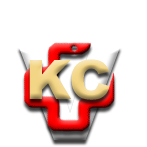 КЛИНИЧКИ ЦЕНТАР ВОЈВОДИНЕ21000 Нови Сад, Хајдук Вељка 1, Србија,телефон: + 381 21 487 22 05; 487 22 17; фаx : + 381 21 487 22 04; 487 22 16www.kcv.rs, e-mail: uprava@kcv.rs, ПИБ:101696893